Проект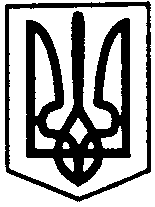 ПЕРВОЗВАНІВСЬКА СІЛЬСЬКА РАДАКРОПИВНИЦЬКОГО РАЙОНУ  КІРОВОГРАДСЬКОЇ ОБЛАСТІ_____________ СЕСІЯ ВОСЬМОГО  СКЛИКАННЯРІШЕННЯвід « »   2019 року                                                                                 №     с. ПервозванівкаПро внесення змін в «Програму поліцейський офіцер громади на2019-2020 роки» затверджену рішенням сільської радивід 27.05.2019 року № 683 «Про затвердження Програми поліцейський офіцер громади на 2019-2020 року»Відповідно до Конституції України, Закону України «Про Національну поліцію», наказу Міністерства внутрішніх справ «Про затвердження Інструкції з організації діяльності дільничних офіцерів поліції», керуючись ст. 26 Закону України «Про місцеве самоврядування в Україні», з метою забезпечення захисту конституційних прав громадян, сільська радаВИРІШИЛА:Внести зміни в Програму поліцейський офіцер громади на 2019-2020 року, а саме: розділ Фінансове забезпечення виконання Програми. Фінансове забезпечення виконання ПрограмиФінансування Програми планується здійснювати за рахунок коштів сільського бюджету виходячи з конкретних завдань та фінансових можливостей, а також за рахунок інших джерел, не заборонених чинним законодавством України.Контроль за виконанням даного рішення залишаю за собою.Сільський голова						        Прасковія МУДРАКДодаток 1 до рішення Первозванівської сільської радивід «27» травня 2019р. № 683Програма поліцейський офіцер громади на 2019-2020 рокиЗагальна частинаКожен житель у громаді має природне невід’ємне право на охорону і захист своїх прав і свобод. Держава служить суспільству шляхом забезпечення життю і здоров’ю жителів у громаді, протидії злочинності, підтримання безпеки і порядку, вживає заходів, спрямованих на усунення загроз життю та здоров’ю мешканців у громаді.Дана Програма розроблена на підставі Конституції України, основ законодавства про захист прав і свобод громадян та інших нормативно-правових актів, з метою забезпечення конституційного права на охорону життя людини. Мета ПрограмиМетою Програми є:- взаємодія з населенням на засадах партнерства;- здійснення профілактичної роботи, спрямованої на запобігання вчиненню правопорушень;- забезпечення зниження рівня злочинності населення;- попередження, запобігання правопорушень на території громади;- виконання завдань, спрямованих на дотримання прав і свобод людини, а також інтересів суспільства і держави.Основні завдання ПрограмиМета Програми може бути досягнута шляхом вирішення таких завдань:- ужиття заходів для запобігання вчиненню насильства в сім’ї та його припинення;- виявлення причин та умов, що призводять до вчинення правопорушень, ужиття у межах компетенції заходів для їх усунення;- ужиття заходів спрямованих на усунення загроз життю та здоров’ю фізичних осіб і публічній безпеці, що виникли внаслідок учинення правопорушення;- співпраця з громадянами, установами, підприємствами різних форм власності;- вжиття заходів для забезпечення публічної безпеки і порядку під час примусового виконання судових рішень і рішень інших органів;- участь у межах повноважень, передбачених законом, у здійсненні заходів, спрямованих на соціальну адаптацію осіб, які звільнилися з місць позбавлення волі;- здійснення своєчасного реагування на заяви та повідомлення про правопорушення або події;- ужиття заходів для взяття на облік осіб, щодо яких здійснюється превентивна робота;- доставлення у випадках і порядку, визначених законом, затриманих осіб, підозрюваних у вчиненні правопорушення.Поліцейський офіцер громади:- проводить відкриті зустрічі з представниками органів місцевого самоврядування з метою налагодження ефективної співпраці між поліцією та органами місцевого самоврядування і населенням;- інформує про стан законності, боротьби із злочинністю, охорони громадського порядку та результати діяльності на території;- проводить серед населення роз’яснювальну роботу для формування у населення правової культури, негативного ставлення до суспільно небезпечних явищ з метою захисту і самооборони посягань;- взаємодіє з органами соціального захисту населення, органами місцевого самоврядування, службами у справах дітей, центром надання соціальних послуг, здійснює роботу із запобіганням вчиненню правопорушень, у тому числі стосовно осіб, які перебувають у складних життєвих обставинах.Строк виконання ПрограмиПрограма передбачена на 2019-2020 роки.Очікувані результати виконання Програми:- особлива система безпеки громадян на території громади;- гарантія захисту життя і здоров’я жителів громади;- забезпечення заходів, спрямованих на усунення загроз життю та здоров’ю жителів громади.Фінансове забезпечення виконання ПрограмиФінансування Програми планується здійснювати за рахунок коштів сільського бюджету виходячи з конкретних завдань та фінансових можливостей, а також за рахунок інших джерел, не заборонених чинним законодавством України.на Програму у 2019 роціна Програму у 2020 роціБюджет сільської радиМатеріально-технічне забезпечення:- меблі;- оргтехніка.Матеріально-технічне забезпечення:- канцтовари;- пальне.Всього:70 тис. грн.50 тис. грн.на Програму у 2019 роціна Програму у 2020 роціБюджет сільської радиМатеріально-технічне забезпечення:- меблі;- оргтехніка.Матеріально-технічне забезпечення:- канцтовари;- пальне.Всього:70 тис. грн.50 тис. грн.